Предметный мир детства — среда развития всех специфических видов деятельности. Ни один из них не может полноценно развиваться  на чисто наглядном и вербальном уровне, вне реальных действий в предметной среде.   Развивающая предметно-пространственная среда детства — система, обеспечивающая полноценное развитие детской деятельности и личности ребенка. Она предполагает единство социальных, предметных и природных средств обеспечения деятельности ребенка и включает ряд базисных компонентов, необходимых для полноценного физического, эстетического, познавательного и социального развития. К ним относятся природные среды и объекты, культурно-природные ландшафты, физкультурно-игровые  и оздоровительные сооружения, предметно-игровая среда, детская библиотека игро- и видеотека, дизайн-студия, музыкально-театральная и предметно-развивающая среда занятий, компьютерно-игровой комплекс и др. Базис — компоненты развивающей предметной среды обеспечивают разнообразие детской занятости по интересам, а также обладают релаксирующим воздействием. Напротив, пустое и однообразное по содержанию предметное пространство утомляет, побуждает к безделью и агрессии. Воспитание гармоничной, всесторонне развитой личности – одна из главнейших государственных задач, на выполнение которой нацелены вопросы совершенствования системы народного образования, методов воспитания и обучения. Перед образовательными учреждениями поставлены задачи создания благоприятных условий для полноценного проживания ребёнком детства, формирования основ базовой культуры личности, всестороннего развития психических и физиологических качеств в соответствии с возрастными и индивидуальными особенностями, подготовка ребёнка к жизни в современном обществе.    Развитие здорового ребёнка всегда являлось приоритетной задачей психолого-педагогических наук и практики. Сегодня актуальность проблемы воспитания дошкольника, как субъекта детских видов деятельности и поведения, возрастает в связи с интенсивным развитием у современного ребёнка субъективных свойств и качеств, к которым относятся активность, инициативность, наличие интересов и мотивации к избираемым видам деятельности, самостоятельность и стремление сделать так, как задумано самим ребёнком, оценить качество достигнутого результата. Выраженная субъектность малышей требует изменения позиции взрослого в педагогическом процессе дошкольного образовательного учреждения, поиска новых форм организации воспитания и обучения детей.     Модернизация содержания образовательного процесса, введение инноваций в технологии воспитания и обучения предусматривает его вариативность, обеспечивающую переход на личностно-ориентированное взаимодействие педагога с детьми, индивидуализацию педагогического процесса.     Задача педагогических работников в ДОУ состоит в умении моделировать социокультурную предметно-пространственную развивающую среду, которая бы позволила ребёнку проявлять творческие способности, познавать способы образного воссоздания мира и языка искусств, реализовывать познавательно-эстетические и культурно-коммуникативные потребности в свободном выборе.   Образовательная среда дошкольного учреждения – это совокупность условий, оказывающих прямое и косвенное влияние на всестороннее развитие ребёнка в дошкольном учреждении, состояние его физического и психического здоровья, успешность его дальнейшего образования, а также взаимодействие все участников образовательного процесса в ДОУ.Особенности развития ребёнка-дошкольника делают средством его образования окружающий предметный мир. Предметно-пространственная развивающая среда в ДОУ включает всё, что доступно восприятию ребёнка и использованию им в практической деятельности. Среда должна быть наполнена содержанием достижений в знаниях, открытиях, умениях, которые многие дети уже освоили и начинают создавать багаж для следующей ступени развития; тем содержанием, которое для некоторых детей ещё остаётся загадкой и временно недостижимо.     Вот здесь и встаёт вопрос о месте педагога в организации образовательного процесса. От педагогического мастерства каждого воспитателя, его культуры, любви к детям зависит и уровень общего развития, которого достигнет ребёнок, и степень приобретённых им нравственных качеств. Дело в том, что только поистине преданный своему делу воспитатель является автором всего образовательного процесса, так как он, зная особенности развития каждого ребёнка, творит, проектирует и создаёт окружение, определяя своё место в нём относительно каждого ребёнка.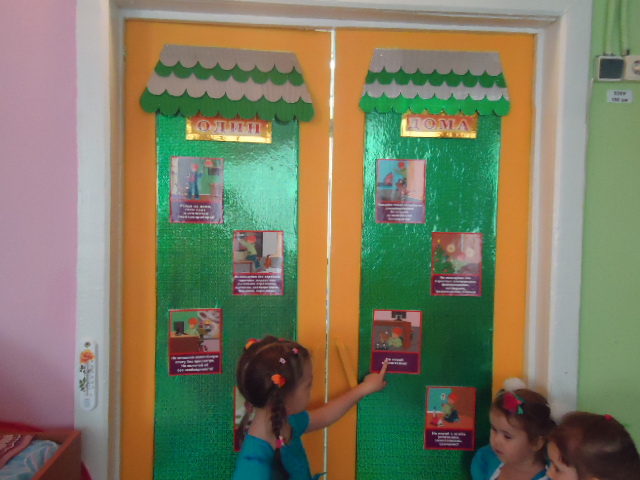 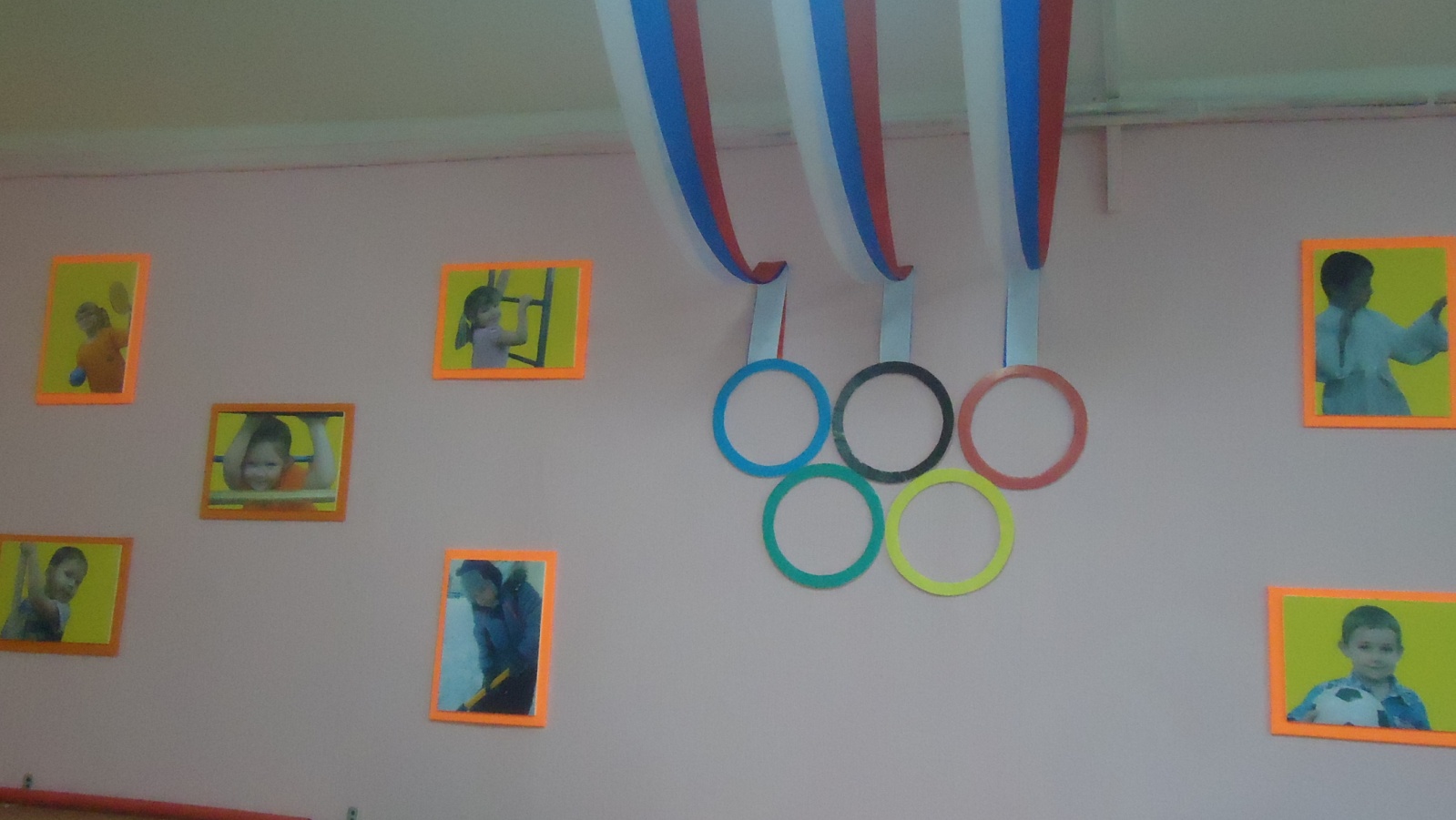 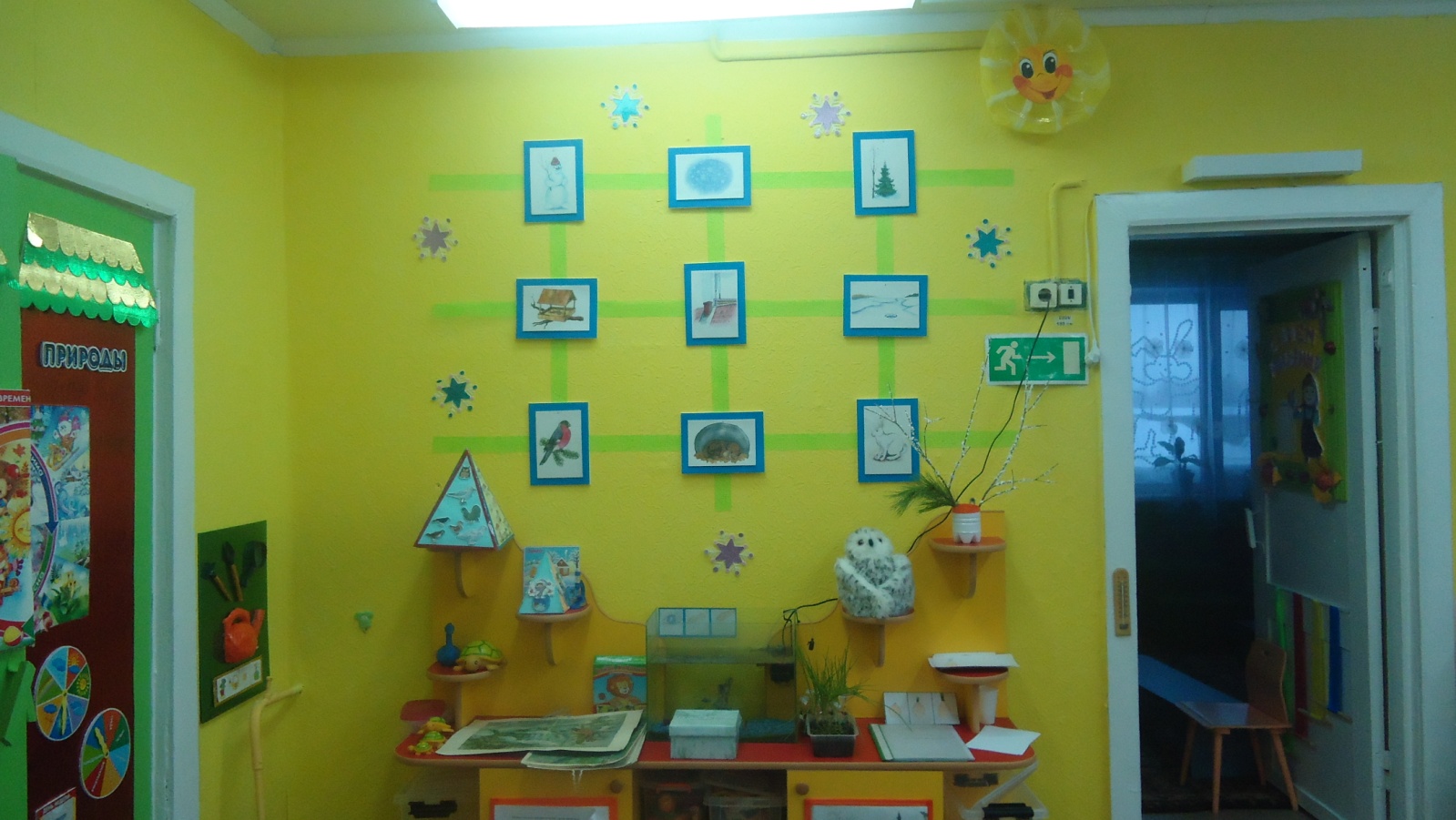 